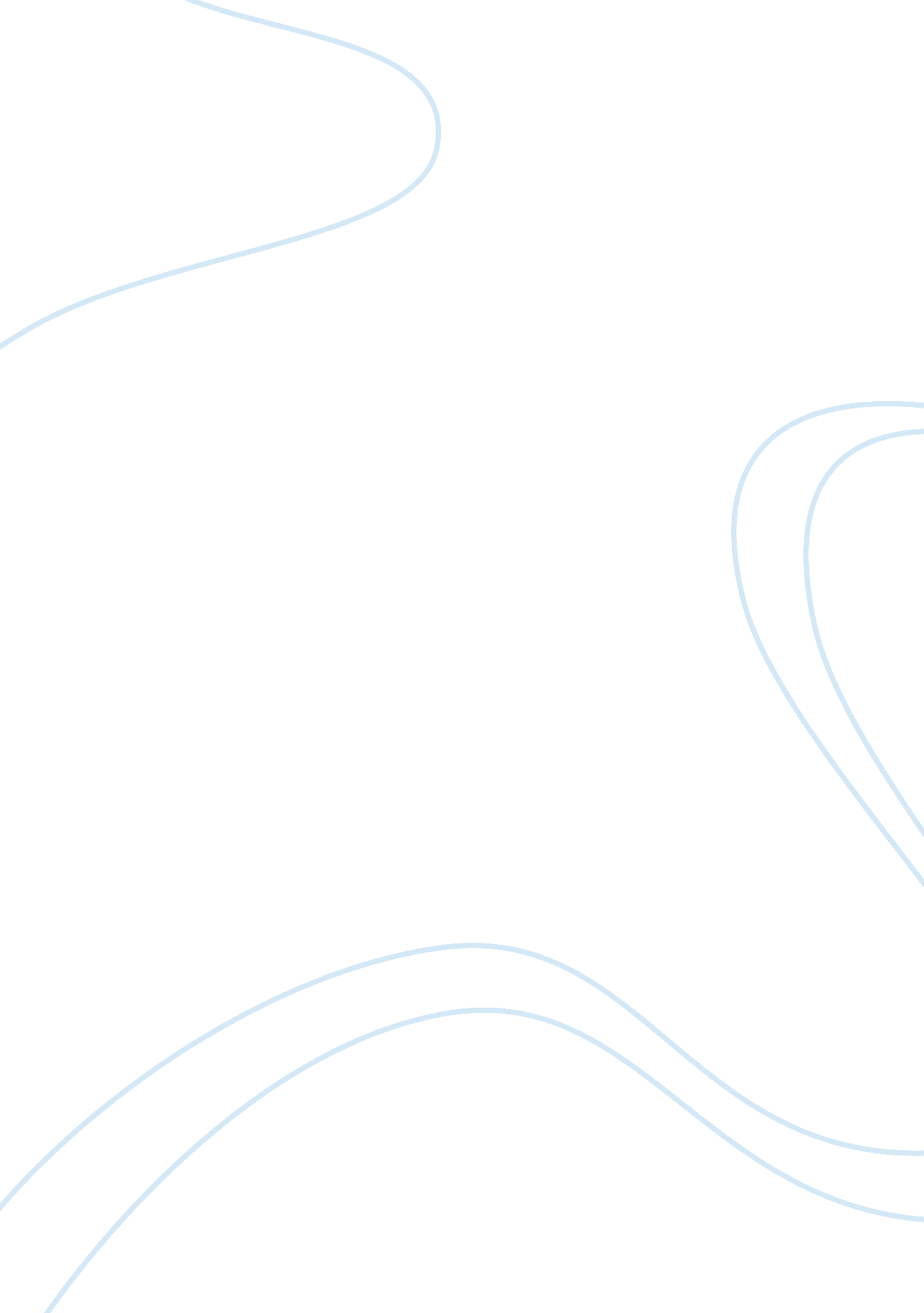 Leonardo da vinci assignmentHistory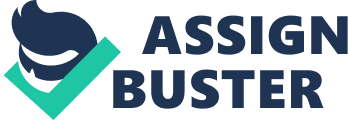 Leonardo Dad Vinci Leonardo Dad Vinci (1452-1519) was one of the greatest artists of the Italian Renaissance, and the greatest experiment scientist of his age. Leonardo Dad Vinci was a painter, sculptor, architect, musician, and critic. He is a leading light of the Italian Renaissance. Leonardo Dad Vinci affected society in a wonderful way. Leonardo Dad Vinci made advancements in technology and medical. He also changed the way people looked at the body. Leonardo Dad Vinci was born on April 15, 1452 in Vinci, Italy. He was born out of wedlock, to Seer Piper dad Vinci, a prominent notary and a local peasant woman, Catering. He was raised by his father and stepmothers. Leonardo Dad Vinci was apprentice to Veronica. Veronica was also an Italian sculptor and painter as well as a goldsmith. He was a wonderful trainer for Leonardo Dad Vinci. Leonardo recorded his childhood memory in his notebooks. He loved to record his memories in a notebook. Leonardo spent a great deal of his childhood outdoors observing nature and possibly sketching it as well. Leonardo was an illegitimate child and that had an effect on his personal development. Leonardo father was considered middle class and as Leonardo being bastard child he would never be able to attend a university or even becomes a notary like his father. Leonardo mother soon left him to be with her legitimate children. Even though he lived with his father, his father spent most of his days with his uncle Francesco, tending to animals and exploring farmland. He observed the nature and landscape that he grew up later to sketch. Leonardo first artwork as a student was with Veronica it was Baptism of Christ. Leonardo early work began when he painted with his trainer Veronica. In the sass some of his important was the Virgin of the Rocks. Two of the three paintings were never finished in this time period. Leonardo went to Milan and completed some work. He completed the Madonna of the Rocks, in his early years. The Last Supper, was one of the most famous paintings in the world. Leonardo Dad Vinci created “ The Last Supper” painting during the time he was supposed to create a silver lyre, and bring it to the Duke of Milan as a gesture of peace. It shows Leonardo amazing knowledge of anatomy and perspective. Leonardo Dad Vine’s work contained ethereal quality. He achieved this by blending light and shadow. Color wasn’t that important to him as volume was. He completed this task through light and shade. The Last Supper represents the last meal Jesus shared with his disciples. The Mona Lisa was absolutely Leonardo Dad Vine’s most famous paintings. Mona Lisa is one of the most written about and sung about paintings in the world. Mona Lisa didn’t have eyebrows or eyelashes. It is a painting that is famously talked about today. It is one of the most famous paintings in the world. People look at the Mona Lisa with amazement in their eyes. The painting is the wife of a merchant named Giaconda. People like the simplicity and dignity of Leonardo Dad Vine’s painting. The smile in the painting sakes you wonder what he had on his mind and why the smile is so mysterious. The Mona Lisa has survived for more than five hundred years. Leonardo Dad Vinci has about fifteen paintings that survive. He was an amazing painting in the Renaissance Period. Leonardo Dad Vinci understood principles about machines and processes that were not put to use until after Leonardo Dad Vinci died. A company called The International Business Machine corporation built many models from Leonardo Dad Vine’s drawings. He used principles of geometry involved in his sketches for many years to help work on plans for Saint Pewter’s Church and other buildings in Rome. Leonardo Dad Vinci studied landscapes, rock formations, and the movement of water. He painted pictures of these things. Sometimes Leonardo Dad Vinci would write his notes backwards and read then with a mirror. Dad Vinci trained in anatomy. He went on studying anatomy and concentrated his engineering on research on hydraulics and aeronautics. Leonardo Dad Vince sketched on eighteen sheets and had more than two hundred and forty drawings and notes running to more than thirteen thousand words. He used a mirror to read his words. He drew a lot of pictures of the human body. He also studied the anatomy of animals. Leonardo Dad Vinci did so much in his life that he changed the way people looked at life its self. Dad Vinci was an extraordinary man. He came up with solutions to things that people have tried to figure out to today. Many people regard Leonardo as the most original and capable man of the Renaissance. He dealt with many problems. Many people are interested in Leonardo Dad Vine’s notebook. He wrote his notes backwards with his left hand. As many as seven thousand pages from his notebook exist today. He drew ideas and inventions in his notebook and he wrote all his notes in the backward form. It’s amazing that he could actually write his notes and be able to understand them. Many people wondered why Leonardo didn’t write his notes in the upward form. He was an amazing human being to be able to understand and process information in a way that many people would be confused. He commented on principles of anatomy and the philosophy of living. Experts study and translate his writings. Researchers analyze his paintings using scientific techniques. Leonardo is considered to be a universal genius. Five centuries have passed and people still view him with awe today. He helped scientists and people with medical and scientific genealogy that occurs in the twentieth first century. 